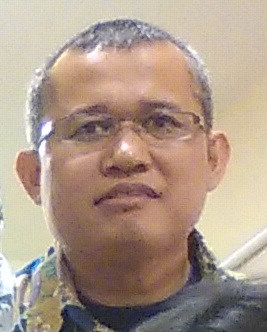 Syamsir Alam, ST., MTKepala Sub. Bagian Manajemen FEB